О внесении изменений в план деятельности Енисейского управления Федеральной службы по надзору в сфере связи, информационных технологий и массовых коммуникаций на 2023 годНа основании письма Роскомнадзора от 01.09.2023 № 04-75951 «О внесении изменений в План деятельности Управления», а также в связи с прекращением действия лицензии на телевизионное вещание № Л033-00114-77/00063203 от 30.12.2016 приказываю: 1. Внести изменения в раздел 2.2 Плана деятельности Енисейского управления Федеральной службы по надзору в сфере связи, информационных технологий и массовых коммуникаций на 2023 год, утвержденного приказом врио руководителя Енисейского управления Федеральной службы по надзору в сфере связи, информационных технологий и массовых коммуникаций от 16.11.2022 № 388, плановое мероприятие систематического наблюдения в отношении ООО «ЭРИДАН» (лицензия № Л033-00114-77/00063203 от  30.12.2016), запланированное в период с 04.09.2023 по 22.09.2023, заменить на мероприятие систематического наблюдения в отношении ООО «КВК» (лицензия № Л033-00114-77/00059621 от  28.08.2015) со сроком проведения в период с 18.09.2023 по 06.10.2023.2. Исключить из п. 23 приложения к Заданию о проведении плановых мероприятий по контролю (надзору) за соблюдением законодательства Российской Федерации о защите детей от информации, причиняющей вред их здоровью и (или) развитию, в отношении вещателей на 2023 год № 228-нд от 27.12.2022 мероприятие систематического наблюдения в отношении ООО «ЭРИДАН» (лицензия № Л033-00114-77/00063203 от  30.12.2016) со сроком проведения в период с 04.09.2023 по 22.09.2023. 3. Включить в п. 23 приложения к Заданию о проведении плановых мероприятий по контролю (надзору) за соблюдением законодательства Российской Федерации о защите детей от информации, причиняющей вред их здоровью и (или) развитию, в отношении вещателей на 2023 год № 228-нд от 27.12.2022  мероприятие систематического наблюдения в отношении ООО «КВК» (лицензия № Л033-00114-77/00059621 от 28.08.2015) со сроком проведения в период с 18.09.2023 по 06.10.2023.4. Отделу организационной, правовой работы и кадров в течение 3-х дней внести необходимые изменения в соответствующие разделы Плана деятельности Енисейского управления Федеральной службы по надзору в сфере связи, информационных технологий и массовых коммуникаций на 2023 год, размещенного на Интернет странице Управления официального сайта Роскомнадзора в сети Интернет: 24.rkn.gov.ru.5. Контроль за исполнением настоящего приказа оставляю за собой.Проект приказа подготовлен отделом КНСМК	Г.С. Вергейчик	01.09.2023СОГЛАСОВАНО:Начальник  ООПРиК 	Е.Г. Сафьянова                                                                                                                 01.09.2023Заместитель руководителя Управления	А.А. Сватусь	01.09.2023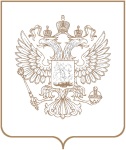 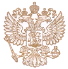 РОСКОМНАДЗОРЕНИСЕЙСКОЕ УПРАВЛЕНИЕ ФЕДЕРАЛЬНОЙ СЛУЖБЫ ПО НАДЗОРУ В СФЕРЕ СВЯЗИ, ИНФОРМАЦИОННЫХ ТЕХНОЛОГИЙ И МАССОВЫХ КОММУНИКАЦИЙПРИКАЗРОСКОМНАДЗОРЕНИСЕЙСКОЕ УПРАВЛЕНИЕ ФЕДЕРАЛЬНОЙ СЛУЖБЫ ПО НАДЗОРУ В СФЕРЕ СВЯЗИ, ИНФОРМАЦИОННЫХ ТЕХНОЛОГИЙ И МАССОВЫХ КОММУНИКАЦИЙПРИКАЗРОСКОМНАДЗОРЕНИСЕЙСКОЕ УПРАВЛЕНИЕ ФЕДЕРАЛЬНОЙ СЛУЖБЫ ПО НАДЗОРУ В СФЕРЕ СВЯЗИ, ИНФОРМАЦИОННЫХ ТЕХНОЛОГИЙ И МАССОВЫХ КОММУНИКАЦИЙПРИКАЗ№ КрасноярскРуководитель Управления Н.А. Бурдюкова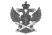 Документ подписан электронной подписью в системе электронного документооборота РоскомнадзораСВЕДЕНИЯ О СЕРТИФИКАТЕ ЭПСВЕДЕНИЯ О СЕРТИФИКАТЕ ЭПСертификатВладелецДействителен